               							Praha 31. srpna 2018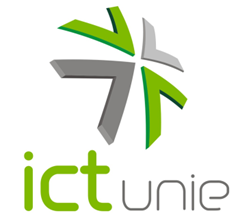 Připomínky ICT Uniek novelizovaným metodikám Měření datových parametrů sítí pomocí TCP protokolu, 11 který je zveřejněn a je ze strany ČTÚ uplatňován v případě kontrolních měření 12 na pevných i mobilních sítích a Metodiky pro měření a vyhodnocení datových parametrů pevných sítí elektronických 10 komunikací, verze 2.0, který je zveřejněn a je ze strany ČTÚ uplatňován v případě kontrolních 11 měření na pevných sítích.                                Připomínka k Metodice pro měření a vyhodnocení datových parametrů pevných sítí elektronických 10 komunikací, verze 2.0, který je zveřejněn a je ze strany ČTÚ uplatňován v případě kontrolních 11měření na pevných sítích. Text uvedený na str. 22 v řádcích 887 – 889, který zní „Úřad doporučuje použít pro účel kontroly datových parametrů nově budovaných NGA sítí úrovně CoS High, viz. tab. 1, v případě stávajících NGA sítí doporučuje použít úrovně CoS Medium, viz. tab. 2.“ požadujeme upravit takto „Úřad doporučuje použít pro účel kontroly datových parametrů NGA sítí úrovně CoS Medium, viz tab. 2“. Odůvodnění: Návrh textu metodiky rozlišuje mezi "nově budovanými" a "stávajícími sítěmi" a nastavuje pro ně různou úroveň CoS (Medium a High). V metodice však není uvedena definice „nově budované sítě" a ani "stávající sítě".  Bez jednoznačného, smysluplného a předem známého návodu pro rozlišení těchto sítí, budou vlastníci sítí vystaveni nejistotě, jaké parametry má daná přípojka splňovat. Navrhujeme tedy sjednocení požadované úrovně CoS pro všechny typy sítí vybudovaných bez veřejné podpory na úroveň CoS Medium bez rozlišení, zda jde o síť stávající či novou. Navržené znění: "Úřad doporučuje použít pro účel kontroly datových parametrů NGA sítí úrovně CoS Medium, viz tab. 2.". Dosažení úrovně CoS Hig, by mohlo být vyžadováno po sítích, budovaných s využitím veřejných finančních zdrojů (např. dotace EU) v lokalitách, kde by to dávalo smysl stavět a provozovat síť s touto úrovní (lokality s dostatečnou hustotou osídlení a předpokladem pro budování nových FTTx sítí).Tato připomínka je zásadní.Za ICTU, z.s. Mgr. Zdeněk Zajíček prezident